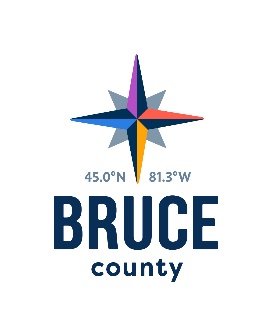 Transportation and Environmental Services Committee MinutesAugust 9, 201812:12 p.m.Council Chambers, Bruce County Administration CentreWalkerton, OntarioPresent:	Warden Paul EaglesonCouncillors David Inglis, (Chair), Anne Eadie, Robert Buckle, Milt McIver, Mike Smith and Mitch TwolanStaff:	Christine MacDonald, Acting Chief Administrative Officer		Darlene Batte, Deputy Clerk		Miguel Pelletier, Director of Transportation & Environmental Services		Kevin Predon, Forestry Technician		Donna Van Wyck, ClerkRegrets:	Councillor Janice Jackson, Kelley Coulter, Chief Administrative OfficerPecuniary InterestThere were no declarations of pecuniary interest.Action ItemsPolicy on Urban Road Reconstruction Cost Sharing with Lower Tier MunicipalitiesMoved by Councillor Mitch TwolanSeconded by Councillor Anne EadieThat the County adopt the “Policy on Urban Road Reconstruction Cost Sharing with Lower Tier Municipalities”.CarriedStaff were requested to share the Urban Road Reconstruction Cost Sharing with Lower Tier Municipalities Policy with the lower tier municipalities.Former Bruce Road 1 Stopped up and Permanently ClosedMoved by Councillor Anne EadieSeconded by Councillor Mike SmithThat a by-law be introduced authorizing the stopping up and permanent closure of the former Bruce Road 1 road section from Highway 9 in the Hamlet of Kinloss, northerly approximately 564 meters and described as Parts 3, 4, 5, 6 and 7 being Part of PIN 33231-0001 on Registered Plan 3R-10097.CarriedCounty Road 3 at Highway 9 (North) Intersection ImprovementsMoved by Councillor Robert BuckleSeconded by Councillor Milt McIverThat the Director of Transportation and Environmental Services be authorized to investigate the potential improvement to the intersection of Highway 9 North and Bruce Road 3.CarriedAutonomous and Connected Vehicle Testing on Roads under the Department’s JurisdictionMoved by Councillor Mike SmithSeconded by Councillor Milt McIverThat the Director of Transportation and Environmental Services be appointed as the one municipal point of contact who will be responsible to spearhead all Autonomous Vehicle (AV) related activities on roads under the Department’s jurisdiction; and,That the following preferred routes be approved and identified to the Ontario Good Roads Association (OGRA) for the testing of Autonomous and Connected Vehicles on roads under the jurisdiction of the Transportation and Environmental Services Department:• Bruce Road 3 from Mildmay to Southampton,• Bruce Road 13 from Southampton to Sauble Beach,• Bruce Road 8 from Sauble Beach to Hepworth, and• Bruce Road 10/Grey Bruce Line (boundary road) from Hepworth to Neustadt, if acceptable with Grey County.CarriedInformation ItemsGap Analysis of Representative EcosystemsKevin Predon presented his report on the Gap Analysis of Representative Ecosystems, which was received for information.Closed MeetingMoved by Councillor Mitch TwolanSeconded by Councillor Milt McIverThat the Committee move into a closed meeting pursuant to Section 239 (2) (c) of the Municipal Act, 2001, relating to a proposed o pending acquisition or disposition of land by the municipality or local board related to the Invermay property and County Road 3 and Highway 9 North.CarriedRise and ReportMoved by Councillor Mike SmithSeconded by Councillor Anne EadieThat the Committee rise and report from the closed meeting.CarriedThe Chair reported that staff were provided direction related to County Road 3 and Highway 9 North intersection improvements.Invermay PropertyMoved by Councillor Anne EadieSeconded Councillor Robert BuckleThat the 0.87 acres known as Plan 205 Part Lot 224 RP 3R-1248, Part 1, Municipality of Arran-Elderslie, 203 Mill Road, Hamlet of Invermay, be declared surplus; and, That the property known as Plan 205 Pt Lot 224 RP 3R-1248 Part 1, 203 Mill Road, Hamlet of Invermay be conveyed to the Municipality of Arran-Elderslie for $1; and, That the County enter into an Agreement with the Municipality of Arran-Elderslie to outline each party’s responsibilities for the demolition of the existing structure and subsequent transfer of the property; and, That a by-law be introduced authorizing the Warden and Clerk to execute an agreement between the County of Bruce and the Municipality of Arran-Elderslie outlining each party’s responsibilities for the demolition of the existing structure and subsequent conveyance of the property known as Plan 205 Part Lot 224 RP 3R-1248, Part 1, Municipality of Arran-Elderslie, 203 Mill Road, Hamlet of Invermay to the Municipality of Arran-Elderslie; and, That the Warden and Clerk be authorized to sign the Transfers/deeds of Land as well as execute all other documents necessary to complete the transfer referred to herein.CarriedAct on RecommendationsMoved by Councillor Robert Buckle Seconded by Councillor Anne EadieThat in accordance with the Procedure By-law, staff be authorized and directed to give effect to the actions of the Transportation & Environmental Services Committee in respect of all resolutions passed during the August 9, 2018 meeting.CarriedNext MeetingThe next meeting of the Transportation and Environmental Services Committee will take place on September 6, 2018 in the Council Chambers, County of Bruce Administration Centre, Walkerton, Ontario.AdjournmentMoved by Councillor Mitch TwolanSeconded by Councillor Anne EadieThat the meeting of the Transportation and Environmental Services Committee adjourn at 12:44 p.m.CarriedCouncillor David Inglis, ChairTransportation and Environmental Services Committee